Activate an Agreement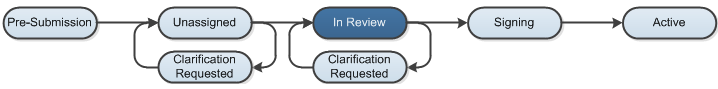 Work Instructions:Send the Agreement Out for SigningLog into the Click Portal and click on the Agreements tab in the top navigation menu.		Click the All Agreements tab, and then click on the agreement’s Name to open it.To send the agreement out for signing, click on Send Out for Signature under My Current Actions. Reviewers can elect to collect Internal and External Signatures in any order.
The organization will pre-populate from the SmartForms.  Enter information regarding a specific contact, if necessary.
Click the OK button.
The agreement will move to the Out for Signature (Signing) state.
Revise the AgreementLog into the Click Portal and click on the Agreements tab in the top navigation menu.		Click the All Agreements tab, and then click on the agreement’s Name to open it.To upload a signed version of the agreement, click on Revise Agreement under My Current Actions. Click the Choose File button and upload the signed version of the agreement.  The version number will automatically populate.Type Notes, if necessary.
Click the OK button. 
The agreement will not change states.Convert the Agreement to PDF and Activate ItLog into the Click Portal and click on the Agreements tab in the top navigation menu.		Click the All Agreements tab, and then click on the agreement’s Name to open it.To convert the file, click on Convert to PDF under My Current Actions. Click OK.  The agreement will be converted to a read-only PDF document.
To activate the agreement, click on Activate under My Current Actions.
Click the Add button, and select an individual that signed the agreement.
Click OK, and then click OK once more. Repeat the process to add the names of all signatories.Enter an Internal signing date and External signing date.
The Effective and Expiration dates will automatically pre-populate.
Click OK.
The agreement will move to the Active state.